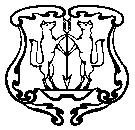 АДМИНИСТРАЦИЯ ГОРОДА ЕНИСЕЙСКАКрасноярского краяПОСТАНОВЛЕНИЕ«05»  мая 2015 г.	                        г.Енисейск			           №82-п				О приведении локально-нормативных актов муниципального образования г.Енисейск в соответствие с действующими Правилами размещения объектов наружной рекламы и информации в г.ЕнисейскеНа основании  Федерального  закона от 06.10.03 г. № 131-ФЗ «Об общих принципах организации местного самоуправления в Российской Федерации», Федерального закона от 13.03.06 г. № 38-ФЗ «О рекламе», руководствуясьст.44.1, 44.3 Устава города Енисейска и в соответствии с утвержденными решением Енисейского городского Совета депутатов от 19.12.12 г. № 38-266 Правилами размещения объектов наружной рекламы и информации в г.Енисейске (в ред. от 23.10.13 г. № 50-344), постановляю:1. Со дня вступления в силу решения Енисейского городского Совета депутатов от 19.12.12 г. № 38-266 «О введении в действие Правил размещения объектов наружной рекламы и информации в г.Енисейске» признать утратившим силу постановление администрации города Енисейска  от 28.12.10 г. № 379-п «Об утверждении Положения о порядке демонтажа рекламных конструкций, самовольно установленных на территории города Енисейска».2. Постановление подлежит опубликованию в газете «Енисейск-плюс».3. Постановление вступает в силу со дня, следующегоза днем официального опубликования в газете.4. Контроль за исполнением настоящего постановления возложить на  заместителя главы администрации города Никольского В.В.Глава администрации	А.В.Авдеев								